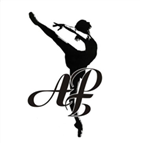 Академия Русского балета имени А.Я. ВагановойНаучно-практическая конференция «НОВЫЕ ТЕХНОЛОГИИ В ИСКУССТВЕ И ОБРАЗОВАНИИ»7 декабря 2022 годаНачало в 12.00, аудитория 512Модераторы: С.В. Лаврова, Е.Э. ДробышеваПРОГРАММАЛаврова Светлана Витальевна – доктор искусствоведения, доцент, проректор по научной работе и развитию Академии Русского балета имени А.Я. Вагановой, slavrova@inbox.ru АУТОПОЭЗИС И ПРИНЦИП САМОПРОДУЦИРОВАНИЯ В ИСКУССТВЕ ХХI ВЕКА Щербак Нина Феликсовна – к. ф. н., доцент, каф. английской филологии и лингвокультурологии СПбГУ, alpha-12@yandex.ru ИЗОМОРФНОСТЬ КАК ПРИНЦИП ПОСТРОЕНИЯ СОВРЕМЕННОГО ВОСТОЧНОГО КИНО (НА ПРИМЕРЕ ФИЛЬМОВ «СЯДЬ ЗА РУЛЬ МОЕЙ МАШИНЫ» И «РЕШЕНИЕ УЙТИ») Дробышева Елена Эдуардовна – д. филос. н., профессор Академии Русского балета имени А.Я. Вагановой, pestelena@yandex.ru МИФ НОВИЗНЫ &  ТОСКА ПО ЭВРИТМИИ Дудина Мария Константиновна – доцент кафедры режиссуры балета СПбГК им. Н. А. Римского-Корсакова, maria.dudina0410@gmail.com  ИСТОРИЯ И ТЕОРИЯ ТАНЦА: ИНТЕРАКТИВНЫЙ ДИАЛОГ С ТРАДИЦИЕЙ Любашин Александр Александрович – старший преподаватель СПбГК им. Н.А. Римского-Корсакова, a.liubashin@gmail.com   ИННОВАЦИОННЫЙ ПОДХОД К ИЗУЧЕНИЮ НАСЛЕДИЯ ХОРЕОГРАФИЧЕСКОГО ИСКУССТВА. РЕ-КОМПОЗИЦИЯСачков Иван Сергеевич – преподаватель кафедры режиссуры балета СПбГК имени Н. А. Римского-Корсакова; аспирант Академии Русского балета имени А.Я. Вагановой, ivan.sachkov1985@yandex.ru ОСНОВЫ КОМПЛЕКСНОГО ПОДХОДА В ПРЕПОДАВАНИИ ПАРТНЕРИНГАПрисекин Михаил – магистрант 2 курса программы «Искусство балетмейстера-постановщика» Академии Русского балета имени А.Я. Вагановой ТЕХНОЛОГИИ ГЕНЕРАТИВНОЙ ГРАФИКИ: ОПЫТ ПЕТЕРБУРГСКИХ ХОРЕОГРАФОВ  Смекалов Юрий Александрович – преподаватель ГИТИС; солист Мариинского театра; аспирант Академии Русского балета имени А.Я. Вагановой, yury@smekalove.ru ВОСПИТАНИЕ ЧУВСТВ: ВЛИЯНИЕ БАЛЕТНОГО ИСКУССТВА НА ЖИЗНЬ ОБЩЕСТВА В СВЕТЕ АКТУАЛЬНОЙ МЕЖДУНАРОДНОЙ ПОВЕСТКИ Талалаева Полина Сергеевна – магистрант программы «Художественные практики современного танца»  Академии Русского балета имени А.Я. Вагановой, pollytalalaeva@gmail.com ORGANIC ART. ИСКУССТВО КАК ЖИВАЯ СИСТЕМА Фирулёва Яна – бакалавр Академии Русского балета имени А.Я. Вагановой,  literaturchan@gmail.com ПРОБЛЕМА ПЕРЕХОДА АКТИВНОЙ АУДИТОРИИ ВНУТРИ КОММУНИКАЦИОННОЙ digital-СИСТЕМЫ МАРИИНСКОГО ТЕАТРА Петухов Юрий Николаевич – зав. каф. Балетмейстерского образования, Грызунова Ольга Валерьевна – к. искусствоведения, Академия Русского балета имени А.Я. Вагановой, olyaballet@mail.ru АДАПТАЦИЯ СОДЕРЖАНИЯ ПОЭМЫ А.С. ПУШКИНА «МЕДНЫЙ ВСАДНИК» В ОДНОИМЕННОМ ЛИТЕРАТУРНО-ПЛАСТИЧЕСКОМ СПЕКТАКЛЕ П. САФОНОВА-Ю. ПЕТУХОВАИрхен Ирина Игоревна – доктор культурологии, профессор  Академии Русского балета имени А.Я. Вагановой,  irkhen67@gmail.com МАРКЕРЫ СОЦИОКУЛЬТУРНОЙ ПАМЯТИ В СОВРЕМЕННОМ ХУДОЖЕСТВЕННОМ ПРОЦЕССЕ Потолокова Мария Олеговна – доктор экономических наук, профессор Академии Русского балета имени А.Я. Вагановой,  mpotolokova@yandex.ruЦИФРОВЫЕ КОМПЕТЕНЦИИ ПРОФЕССОРСКО-ПРЕПОДАВАТЕЛЬСКОГО СОСТАВА КАК ОСНОВА ТРАНСФОРМАЦИИ ВУЗАБелых Стелла Гаррьевна – аспирантка Института современного искусства (г. Москва)  РАСШИРЕННОЕ ФОРТЕПИАНО В МУЗЫКЕ ХХ ВЕКА И ТВОРЧЕСТВО ГЕНРИ КОУЭЛЛАБезменов Вадим Сергеевич – аспирант Института современного искусства (г. Москва)  ТРАНСГУМАНИСТИЧЕСКИЙ НАРРАТИВ В ОПЕРЕ «СМЕРТЬ И ВЛАСТЬ»Ли Мэнхань – аспирантка Института современного искусства (г. Москва)ВОЛНЫ МАРТЕНО В ИСТОРИИ МУЗЫКАЛЬНОГО АВАНГАРДА И ИСПОЛНИТЕЛЬСКОЙ ПРАКТИКЕ ХХ ВЕКА